Kedves Sportszakkörös Diákok!Ez alkalommal elkezdek hetente küldeni nektek különféle gimnasztikai gyakorlatokat. Javaslom, hogy gyakoroljátok be őket abban a sorrendben ahogy látjátok, olvassátok.Első alkalommal nyújtó hatású kargyakorlatokat küldök: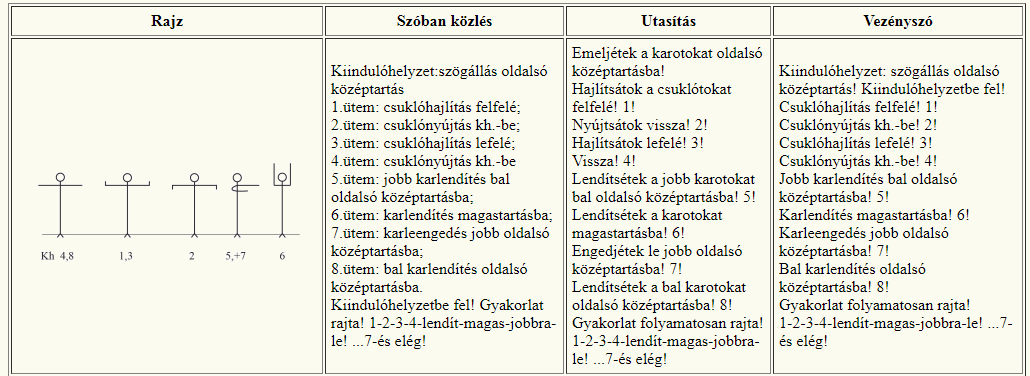 